LAMPIRAN APERANGKAT PEMBELAJARANRencana Pelaksanaan Pembelajaran Siklus 1Rencana Pelaksanaan Pembelajaran Siklus 2Rencana Pelaksanaan Pembelajaran Siklus 3LAMPIRAN BINSTRUMENT PENELITIANLembar Penilaian RPP Lembar Observasi Guru Keterlaksanaan PembelajaranLembar Observasi Peserta Didik Keterlaksanaan PembelajaranFormat Analisis Aktivitas BelajarLembar Penilaian Sikap Siklus 1, 2 dan 3Lembar Penilaian Keterampilan Siklus 1, 2 dan 3LAMPIRAN CHASIL PENELITIANHasil Penelitian Siklus 1Hasil Penelitian Siklus 2Hasil Penelitian Siklus 3LAMPIRAN DADMINISTRASI PENELITIANSurat Keputusan BimbinganBerita Acara Bimbingan SkripsiSurat Keterangan PenelitianLAMPIRAN EDOKUMENTASI PENELITIANFoto-Foto Penelitian Siklus 1Foto-Foto Penelitian Siklus 2Foto-Foto Penelitian Siklus 3Foto Tempat PenelitianLAMPIRAN - LAMPIRAN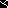 